Grade 5/6 Home Learning Term 3 Week 1Welcome back! We have a very exciting term planned for you. The TERM 3 AREA NEWSLETTER will be on the blog by week 3. In it, you will find the content focus for each curriculum area, as well as a table of important dates. Kind regards,The 5/6 team. Term 3 Week 1 Spelling This week’s focus is problem solving in Mathematics. Make sure you use the Peter Maher strategies to help you. Think about what operation/s you are being asked to perform, what are the important words, then have a go. If you change your mind, put a green dot on your work. Look at your answer, does it look like it makes sense? Explain your working out in words. Good luck. 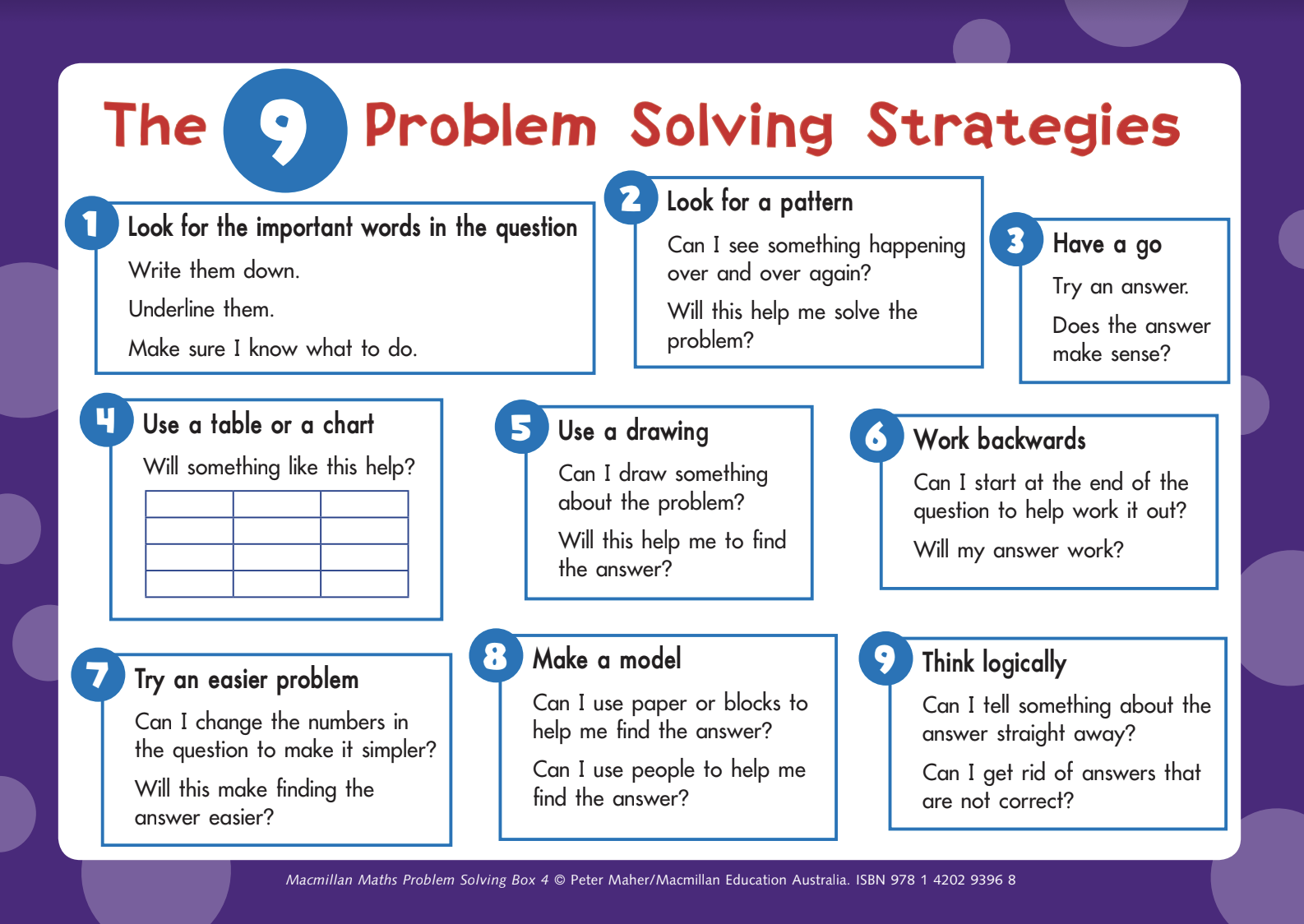 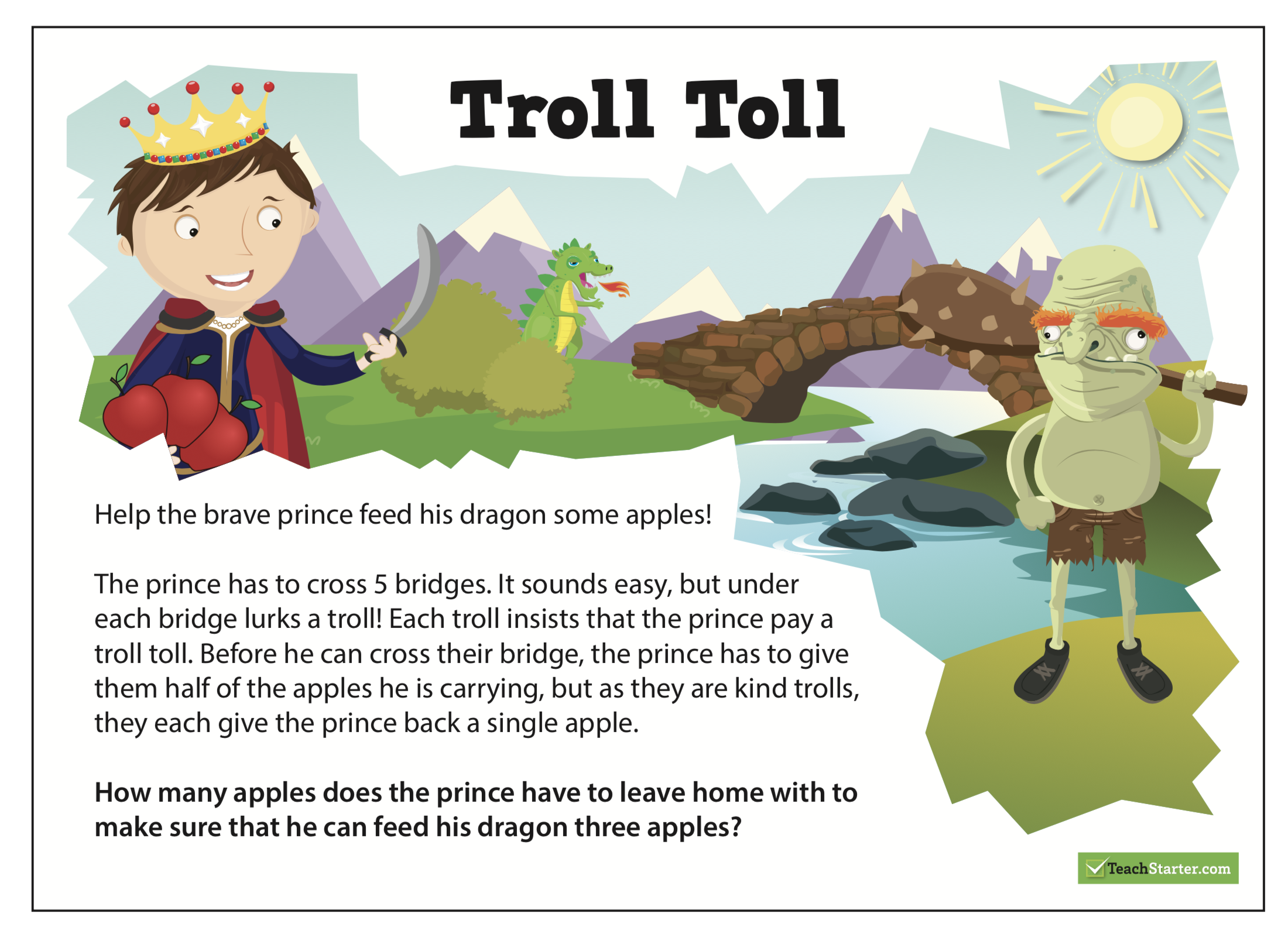 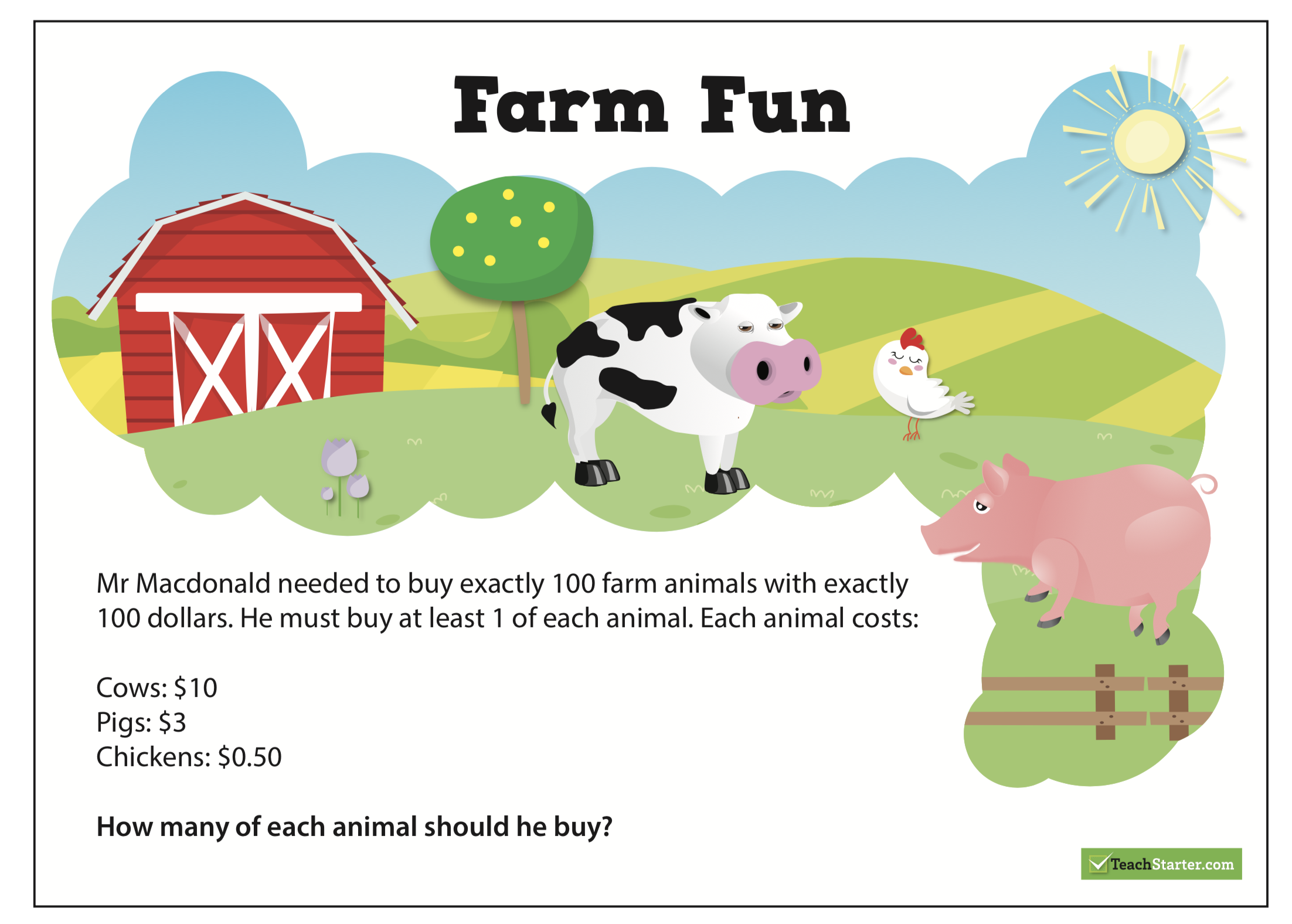 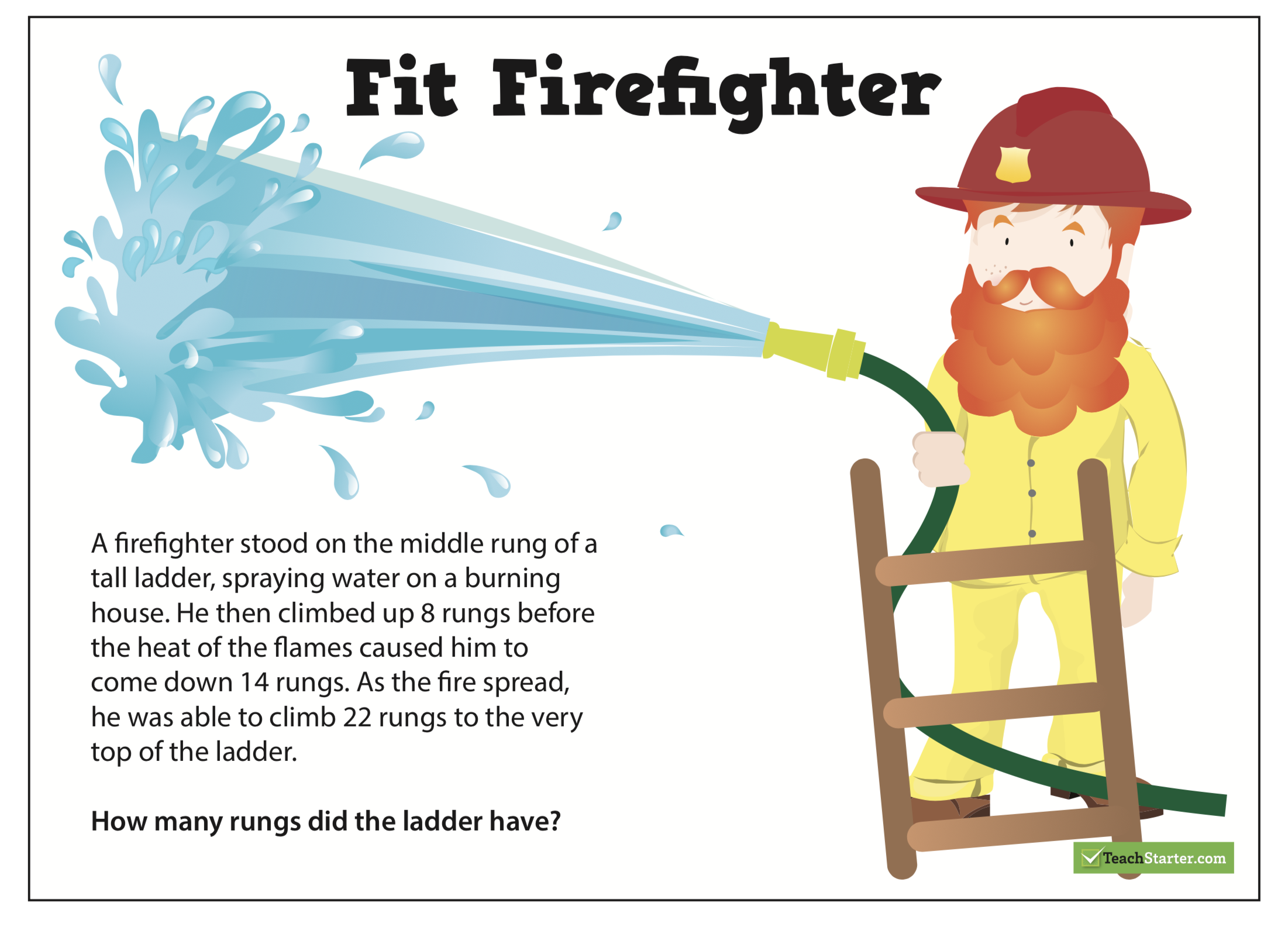 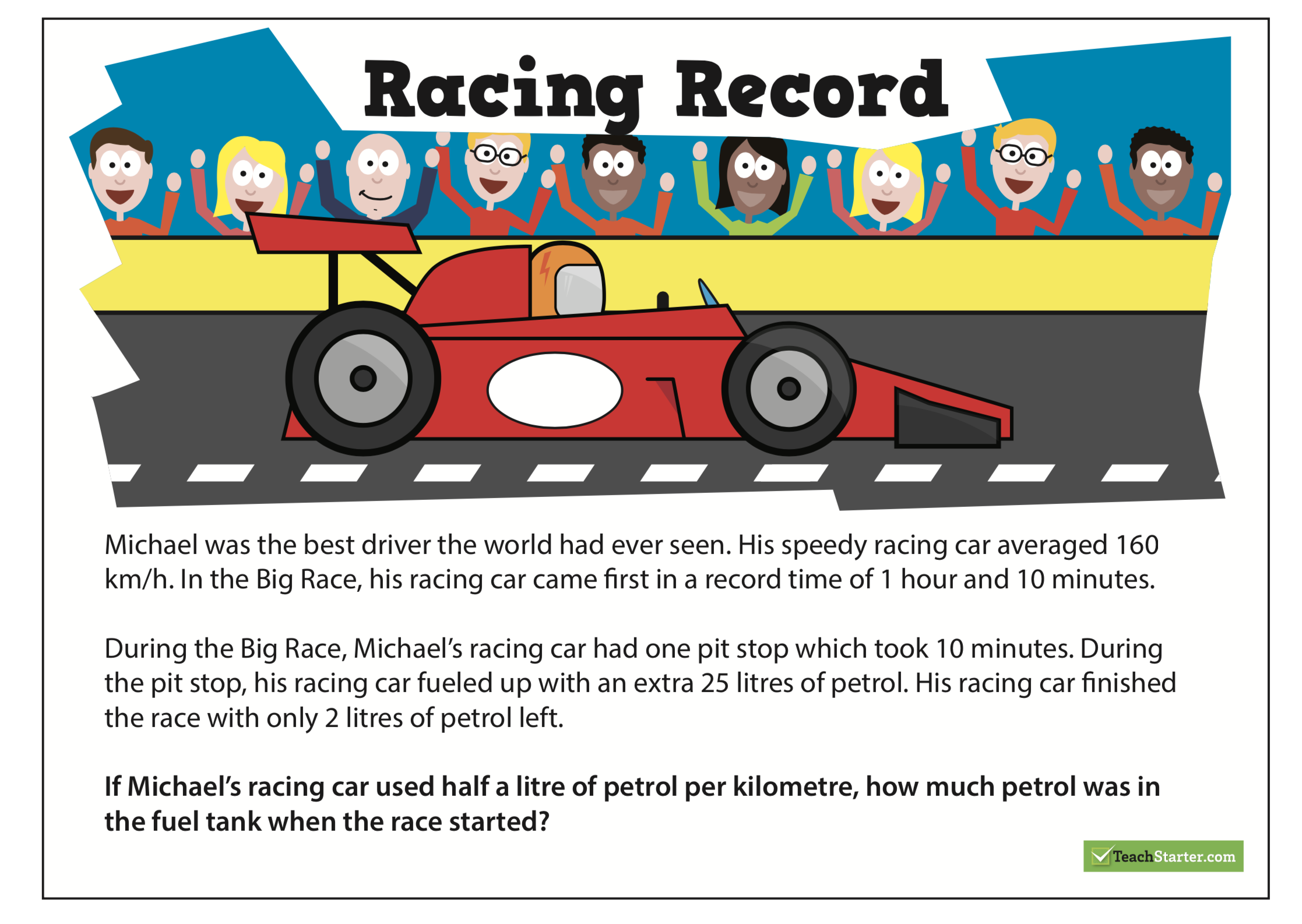 kilometrearraycapacityvolume measurementcentimetremillilitre multiplesfactorsprimeremainderstrategies 